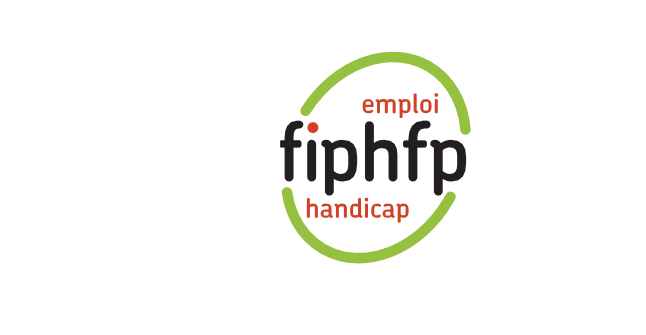 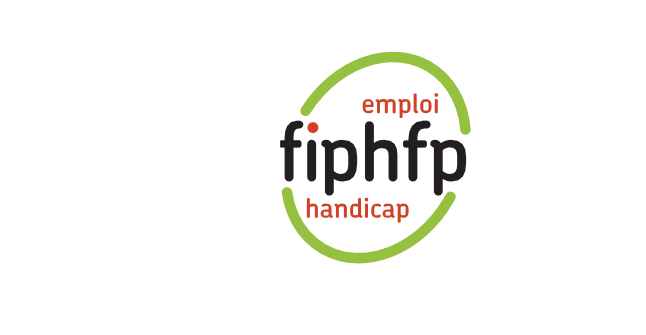 Handi-Pacte Occitanie – KIT PPRAxe 2 : Evaluation du besoinQuestionnaire préalable à la définition du projet de PPR Questionnaire préalable à la définition du projet de PPR Données personnelles Nom : …………………………………………………………………………………………………………………………Prénom : …………………………………………………………………………………………………………………………Sexe : F  M  Age :.....………………………………………………………………………………………………………………Adresse : ………………………………………………………………………………………………………………………………………………………………………………………………………………………………………………………………………………………………………………………………………………………………………………Téléphone fixe : …………………………………………………………………………………………………...Téléphone portable : ……………………………………………………………………………………………..Email :………………………………………………………………………………………………………………...Situation familiale :  Célibataire Marié(e)/Pacsé(e) Concubinage Divorcé(e) Veuf(ve)Avez-vous des enfants à votre charge : OUI  NON  Parcours professionnelMétier occupé : …………………………………………………………………………………………………………………………Intitulé de votre poste : …………………………………………………………………………………………………………………………Grade : …………………………………………………………………………………………………………………………Catégorie : …………………………………………………………………………………………………………………………Filière : …………………………………………………………………………………………………………………………En quelques lignes, précisez vos expériences professionnelles antérieures (métier, poste, employeur, durée) :………………………………………………………………………………………………………………………………………………………………………………………………………………………………………………………………………………………………………………………………………………………………………………………………………………………………………………………………………………………………………………………………………………………………………………………………………………………………………………………………………………………………………………………………………………………………Formation initiale/diplômes :…………………………………………………………………………………………………………………………………………………………………………………………………………………………………………………………………………………………………………………………………………………………………………………………………………………………………………………………………………………………………………Formation professionnelle réalisée durant votre carrière : …………………………………………………………………………………………………………………………………………………………………………………………………………………………………………………………………………………………………………………………………………………………………………………………………………………………………………………………………………………………………………Avez-vous déjà réalisé un bilan de compétences : OUI  NON  Merci, si possible de joindre votre CV, actualiséMobilitéPermis B : OUI  NON  Véhicule personnel : OUI  NON  Avez-vous la possibilité de mobiliser des transports en commun ou moyens de transport alternatifs sur votre secteur : OUI  NON  Quel serait selon vous votre rayon géographique de mobilité professionnelle ?  ma commune 10km 50 km 100 km mon agglomération mon département ma région national illimitéAppétences professionnelles Avez-vous déjà réfléchi à d’autres métiers ? OUI  NON Si oui, précisez le(s)quel(s) :………………………………………………………………………………………………………………………………………………………………………………………………………………………………………………………………………………………………………………………………………………………………………………Si non, avez-vous identifié des secteurs d’activités qui pourraient-vous intéressé ?  Enseignement Administratif/comptable Technique Santé/social Sécurité Impôts/douanes Recherche Culture-patrimoine Sport Animation Agricole/vétérinaire Autres (précisez) :…………………………………………………………………………………………………………………………Seriez-vous prêt à changer de versant de la FP ? OUI  NON Qu’est-ce que vous ne voulez absolument pas faire ?…………………………………………………………………………………………………………………………………………………………………………………………………………………………………………………………………………………………………………………………………………………………………………………………………………………………………………………………………………………………………………Pour vous aider dans votre réflexion, nous vous invitons à consulter Répertoire des métiers de la fonction publique